ИНФОРМАЦИЯ 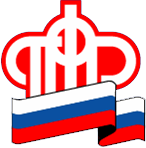 ГУ – УПРАВЛЕНИЯ ПЕНСИОННОГО ФОНДА РФ                              В БЕРЕЗОВСКОМ РАЙОНЕ ХМАО-ЮГРЫ31 января 2017 года           							пресс-релизС 1 февраля федеральные льготники получат набор социальных услуг и ежемесячную денежную выплату с учетом индексации С 1 февраля проиндексированы на 5,4% размеры ежемесячной денежной выплаты (ЕДВ) федеральным льготникам (ветераны, инвалиды, граждане, подвергшиеся воздействию радиации, Герои Советского Союза, Герои Социалистического Труда и др.). На 01 февраля 2017 года в Березовском районе количество получателей ежемесячной денежной выплаты отдельным категориям граждан из числа федеральных льготников составляет 1401 человек, из них детей-инвалидов 117 человек. Набор социальных услуг (НСУ) предоставляется федеральным льготникам – получателям ЕДВ и является ее частью. Стоимость набора социальных услуг с учетом индексации с 1 февраля текущего года составляет 1048 руб. 97 коп. Набор социальных услуг – это государственная социальная помощь, которую оказывают федеральным льготникам в натуральном или денежном виде.В состав НСУ включаются следующие социальные услуги:Напомним, гражданин может отказаться от получения НСУ в натуральной форме в пользу денежного эквивалента и наоборот. Заявление о принятом решении достаточно подать в территориальным органом Пенсионного фонда один раз до 1 октября текущего года. Поданное заявление будет действовать с 1 января следующего года.Информация предоставлена ГУ - Управлением Пенсионного фонда РФ в Березовском районе ХМАО-Югры, тел.2-29-76, 2-40-60 • обеспечение в соответствии со стандартами медицинской помощи по рецептам врача лекарственными препаратами 	807,94 руб.• предоставление при  наличии медицинских показаний путевки на санаторно-курортное лечение124,99 руб.• бесплатный проезд на пригородном железнодорожном транспорте, а также на междугородном транспорте к месту лечения и обратно116,04 руб.